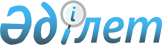 О районном бюджете на 2022-2024 годыРешение Толебийского районного маслихата Туркестанской области от 23 декабря 2021 года № 13/74-VII. Зарегистрировано в Министерстве юстиции Республики Казахстан 27 декабря 2021 года № 26089
      Примечание ИЗПИ!
      Настоящее решение вводится в действие с 01.01.2022.
      В соответствии с пунктом 2 статьи 9, пунктом 2 статьи 75 Бюджетного Кодекса Республики Казахстан от 4декабря 2008 года, подпунктом 1) пункта 1 статьи 6 Закона Республики Казахстан от 23 января 2001 года "О местном государственном управлении и самоуправлении в Республике Казахстан" Толебийский районный маслихат РЕШИЛ:
      1. Утвердить районный бюджет Толебийского района на 2022-2024 годы согласно приложениям 1, 2 и 3 соответственно, в том числе на 2022 год в следующих объемах:
      1) доходы – 20 853 836 тысяч тенге:
      налоговые поступления – 1 710 501 тысяч тенге;
      неналоговые поступления – 82 111 тысяч тенге;
      поступления от продажи основного капитала – 153 457 тысяч тенге;
      поступления трансфертов – 18 907 767 тысяч тенге;
      2) затраты – 21 122 043 тысяч тенге;
      3) чистое бюджетное кредитование – 9 189 тысяч тенге:
      бюджетные кредиты – 9 189 тысяч тенге;
      погашение бюджетных кредитов – 0;
      4) сальдо по операциям с финансовыми активами – 0:
      приобретение финансовых активов – 0;
      поступления от продажи финансовых активов государства – 0;
      5) дефицит (профицит) бюджета – - 277 396 тысяч тенге;
      6) финансирование дефицита (использование профицита) бюджета – 277 396 тысяч тенге:
      поступления займов – 9 189 тысяч тенге;
      погашение займов – 4 659 тысяч тенге;
      используемые остатки бюджетных средств – 272 866 тысяч тенге.
      Сноска. Пункт 1 - в редакции решения Толебийского районного маслихата Туркестанской области от 06.12.2022 № 22/123-VII (вводится в действие с 01.01.2022).


      2. Установить на 2022 год норматив распределения общей суммы поступления индивидуального подоходного налога с доходов, облагаемых у источника выплаты 71 процентов, по индивидуальному подоходному налогу с доходов иностранных граждан, не облагаемых у источника выплаты 79,1 процентов и социального налога в размере 57,6 процентов в областной бюджет.
      Сноска. Пункт 2 - в редакции решения Толебийского районного маслихата Туркестанской области от 06.12.2022 № 22/123-VII (вводится в действие с 01.01.2022).


      3. Настоящее решение вводится в действие с 1 января 2022 года. Районный бюджет на 2022 год
      Сноска. Приложение 1 - в редакции решения Толебийского районного маслихата Туркестанской области от 06.12.2022 № 22/123-VII (вводится в действие с 01.01.2022). Районный бюджет на 2023 год Районный бюджет на 2024 год Распределение на 2022 год размеры субвенций, передаваемых из районного бюджета в бюджеты города районного значения, поселка, села, сельского округов Перечень бюджетных программ развития районного бюджета на 2021 год с разделением на бюджетные программы, направленные на реализацию бюджетных инвестиционных проектов (программ)
      Сноска. Приложение 5 - в редакции решения Толебийского районного маслихата Туркестанской области от 06.12.2022 № 22/123-VII (вводится в действие с 01.01.2022).
					© 2012. РГП на ПХВ «Институт законодательства и правовой информации Республики Казахстан» Министерства юстиции Республики Казахстан
				
      Секретарь районного маслихата

Н. Койбагаров
Приложение 1 к решению
Толебийского районного маслихата
от 23 декабря 2021 года № 13/74-VII
Сумма в тысяч тенге
Категория
Категория
Категория
Категория
Категория
Категория
Наименование
Наименование
Сумма в тысяч тенге
Класс
Класс
Класс
Класс
Класс
Класс
Сумма в тысяч тенге
Подкласс
Подкласс
Подкласс
Подкласс
Подкласс
Подкласс
Сумма в тысяч тенге
1.Доходы
1.Доходы
20853836
1
1
Налоговые поступления
Налоговые поступления
1710501
01
01
01
Подоходный налог
Подоходный налог
928575
1
Корпоративный подоходный налог
Корпоративный подоходный налог
308731
2
Индивидуальный подоходный налог
Индивидуальный подоходный налог
619844
03
03
03
Социальный налог
Социальный налог
538404
1
Социальный налог
Социальный налог
538404
04
04
04
Налоги на собственность
Налоги на собственность
192738
1
Налоги на имущество
Налоги на имущество
192738
05
05
05
Внутренние налоги на товары, работы и услуги
Внутренние налоги на товары, работы и услуги
31984
2
Акцизы
Акцизы
9000
3
Поступления за использование природных и других ресурсов
Поступления за использование природных и других ресурсов
9313
4
Сборы за ведение предпринимательской и профессиональной деятельности
Сборы за ведение предпринимательской и профессиональной деятельности
13671
08
08
08
Обязательные платежи, взимаемые за совершение юридически значимых действий и (или) выдачу документов уполномоченными на то государственными органами или должностными лицами
Обязательные платежи, взимаемые за совершение юридически значимых действий и (или) выдачу документов уполномоченными на то государственными органами или должностными лицами
18800
1
Государственная пошлина
Государственная пошлина
18800
2
2
Неналоговые поступления
Неналоговые поступления
82111
01
01
01
Доходы от государственной собственности
Доходы от государственной собственности
30817
1
Поступления части чистого дохода государственных предприятий
Поступления части чистого дохода государственных предприятий
344
5
Доходы от аренды имущества, находящегося в государственной собственности
Доходы от аренды имущества, находящегося в государственной собственности
30473
03
03
03
Поступления денег от проведения государственных закупок, организуемых государственными учреждениями, финансируемыми из государственного бюджета
Поступления денег от проведения государственных закупок, организуемых государственными учреждениями, финансируемыми из государственного бюджета
208
1
Поступления денег от проведения государственных закупок, организуемых государственными учреждениями, финансируемыми из государственного бюджета
Поступления денег от проведения государственных закупок, организуемых государственными учреждениями, финансируемыми из государственного бюджета
208
04
04
04
Штрафы, пени, санкции, взыскания, налагаемые государственными учреждениями, финансируемыми из государственного бюджета, а также содержащимися и финансируемыми из бюджета (сметы расходов) Национального Банка Республики Казахстан
Штрафы, пени, санкции, взыскания, налагаемые государственными учреждениями, финансируемыми из государственного бюджета, а также содержащимися и финансируемыми из бюджета (сметы расходов) Национального Банка Республики Казахстан
37
1
Штрафы, пени, санкции, взыскания, налагаемые государственными учреждениями, финансируемыми из государственного бюджета, а также содержащимися и финансируемыми из бюджета (сметы расходов) Национального Банка Республики Казахстан, за исключением поступлений от организаций нефтяного сектора и в Фонд компенсации потерпевшим
Штрафы, пени, санкции, взыскания, налагаемые государственными учреждениями, финансируемыми из государственного бюджета, а также содержащимися и финансируемыми из бюджета (сметы расходов) Национального Банка Республики Казахстан, за исключением поступлений от организаций нефтяного сектора и в Фонд компенсации потерпевшим
37
06
06
06
Прочие неналоговые поступления
Прочие неналоговые поступления
51049
1
Прочие неналоговые поступления
Прочие неналоговые поступления
51049
3
3
Поступления от продажи основного капитала
Поступления от продажи основного капитала
153457
01
01
01
Продажа государственного имущества, закрепленного за государственными учреждениями
Продажа государственного имущества, закрепленного за государственными учреждениями
1777
1
Продажа государственного имущества, закрепленного за государственными учреждениями
Продажа государственного имущества, закрепленного за государственными учреждениями
1777
03
03
03
Продажа земли и нематериальных активов
Продажа земли и нематериальных активов
151680
1
Продажа земли
Продажа земли
151680
4
4
Поступления трансфертов 
Поступления трансфертов 
18907767
02
02
02
Трансферты из вышестоящих органов государственного управления
Трансферты из вышестоящих органов государственного управления
18907767
2
Трансферты из областного бюджета
Трансферты из областного бюджета
18907767
Функциональная группа Наименование 
Функциональная группа Наименование 
Функциональная группа Наименование 
Функциональная группа Наименование 
Функциональная группа Наименование 
Функциональная группа Наименование 
Функциональная группа Наименование 
Функциональная группа Наименование 
Сумма в тысяч тенге
Функциональная подгруппа
Функциональная подгруппа
Функциональная подгруппа
Функциональная подгруппа
Функциональная подгруппа
Функциональная подгруппа
Функциональная подгруппа
Сумма в тысяч тенге
Администратор бюджетных программ
Администратор бюджетных программ
Администратор бюджетных программ
Администратор бюджетных программ
Сумма в тысяч тенге
Программа
Программа
Сумма в тысяч тенге
2. Затраты
21122043
01
Государственные услуги общего характера
722974
1
1
1
Представительные, исполнительные и другие органы, выполняющие общие функции государственного управления
351223
112
112
Аппарат маслихата района (города областного значения)
52191
001
Услуги по обеспечению деятельности маслихата района (города областного значения)
50400
003
Капитальные расходы государственных органов
623
005
Повышение эффективности деятельности депутатов маслихатов
1168
122
122
Аппарат акима района (города областного значения)
299032
001
Услуги по обеспечению деятельности акима района (города областного значения)
223455
003
Капитальные расходы государственного органа
4938
113
Целевые текущие трансферты из местного бюджета
70639
2
2
2
Финансовая деятельность
3476
459
459
Отдел экономики и финансов района (города областного значения)
3476
003
Проведение оценки имущества в целях налогообложения
3352
010
Приватизация, управление коммунальным имуществом, постприватизационная деятельность и регулирование споров, связанных с этим
124
9
9
9
Прочие государственные услуги общего характера
368275
454
454
Отдел предпринимательства и сельского хозяйства района (города областного значения)
68432
001
Услуги по реализации государственной политики на местном уровне в области развития предпринимательства и сельского хозяйства
67994
007
Капитальные расходы государственного органа
438
458
458
Отдел жилищно-коммунального хозяйства, пассажирского транспорта и автомобильных дорог района (города областного значения)
221155
001
Услуги по реализации государственной политики на местном уровне в области жилищно-коммунального хозяйства, пассажирского транспорта и автомобильных дорог 
80332
013
Капитальные расходы государственного органа
987
113
Целевые текущие трансферты из местного бюджета
139836
459
459
Отдел экономики и финансов района (города областного значения)
78688
001
Услуги по реализации государственной политики в области формирования и развития экономической политики, государственного планирования, исполнения бюджета и управления коммунальной собственностью района (города областного значения)
78688
02
Оборона
86424
1
1
1
Военные нужды
34064
122
122
Аппарат акима района (города областного значения)
34064
005
Мероприятия в рамках исполнения всеобщей воинской обязанности
34064
2
2
2
Организация работы по чрезвычайным ситуациям
52360
122
122
Аппарат акима района (города областного значения)
52360
006
Предупреждение и ликвидация чрезвычайных ситуаций масштаба района (города областного значения)
47360
007
Мероприятия по профилактике и тушению степных пожаров районного (городского) масштаба, а также пожаров в населенных пунктах, в которых не созданы органы государственной противопожарной службы
5000
03
Общественный порядок, безопасность, правовая, судебная, уголовно-исполнительная деятельность
4271
9
9
9
Прочие услуги в области общественного порядка и безопасности
4271
458
458
Отдел жилищно-коммунального хозяйства, пассажирского транспорта и автомобильных дорог района (города областного значения)
4271
021
Обеспечение безопасности дорожного движения в населенных пунктах
4271
06
Социальная помощь и социальное обеспечение
2022628
1
1
1
Социальное обеспечение
433561
451
451
Отдел занятости и социальных программ района (города областного значения)
433561
005
Государственная адресная социальная помощь
433561
2
2
2
Социальная помощь
1476376
451
451
Отдел занятости и социальных программ района (города областного значения)
1476376
002
Программа занятости
830209
007
Социальная помощь отдельным категориям нуждающихся граждан по решениям местных представительных органов
89193
010
Материальное обеспечение детей-инвалидов, воспитывающихся и обучающихся на дому
7519
014
Оказание социальной помощи нуждающимся гражданам на дому
131416
015
Территориальные центры социального обслуживания
пенсионеров и инвалидов
46987
017
Обеспечение нуждающихся инвалидов обязательными гигиеническими средствами и предоставление услуг специалистами жестового языка, индивидуальными помощниками в соответствии с индивидуальной программой реабилитации инвалида
284362
023
Обеспечение деятельности центров занятости населения
86690
9
9
9
Прочие услуги в области социальной помощи и социального обеспечения
112691
451
451
Отдел занятости и социальных программ района (города областного значения)
112691
001
Услуги по реализации государственной политики на местном уровне в области обеспечения занятости и реализации социальных программ для населения
82585
011
Оплата услуг по зачислению, выплате и доставке пособий и других социальных выплат
3000
021
Капитальные расходы государственных органов
12695
050
Обеспечение прав и улучшение качества жизни инвалидов в Республике Казахстан
14411
07
Жилищно-коммунальное хозяйство
2529319
1
1
1
Жилищное хозяйство
291788
458
458
Отдел жилищно-коммунального хозяйства, пассажирского транспорта и автомобильных дорог района (города областного значения)
2209
003
Организация сохранения государственного жилищного фонда
2209
463
463
Отдел земельных отношений района (города областного значения)
4633
016
Изъятие земельных участков для государственных нужд
4633
472
472
Отдел строительства, архитектуры и градостроительства района (города областного значения)
284946
003
Проектирование и (или) строительство, реконструкция жилья коммунального жилищного фонда
52084
004
Проектирование, развитие и (или) обустройство инженерно-коммуникационной инфраструктуры
232862
2
2
2
Коммунальное хозяйство
1830134
458
458
Отдел жилищно-коммунального хозяйства, пассажирского транспорта и автомобильных дорог района (города областного значения)
1830134
012
Функционирование системы водоснабжения и водоотведения
186562
028
Развитие коммунального хозяйства
266976
029
Развитие системы водоснабжения
21619
058
Развитие системы водоснабжения и водоотведения в сельских населенных пунктах
1354977
3
3
3
Благоустройство населенных пунктов
407397
458
458
Отдел жилищно-коммунального хозяйства, пассажирского транспорта и автомобильных дорог района (города областного значения)
407397
018
Благоустройство и озеленение населенных пунктов
407397
08
Культура, спорт, туризм и информационное пространство
852806
1
1
1
Деятельность в области культуры
521923
457
457
Отдел культуры, развития языков, физической культуры и спорта района (города областного значения)
521923
003
Поддержка культурно-досуговой работы
521923
2
2
2
Спорт
8404
457
457
Отдел культуры, развития языков, физической культуры и спорта района (города областного значения)
8404
009
Проведение спортивных соревнований на районном (города областного значения) уровне
6873
010
Подготовка и участие членов сборных команд района (города областного значения) по различным видам спорта на областных спортивных соревнованиях
1531
3
3
3
Информационное пространство
178164
456
456
Отдел внутренней политики района (города областного значения)
33554
002
Услуги по проведению государственной информационной политики через газеты и журналы 
33554
457
457
Отдел культуры, развития языков, физической культуры и спорта района (города областного значения)
144610
006
Функционирование районных (городских) библиотек
134548
007
Развитие государственного языка и других языков народа Казахстана
10062
9
9
9
Прочие услуги по организации культуры, спорта, туризма и информационного пространства
144315
456
456
Отдел внутренней политики района (города областного значения)
106577
001
Услуги по реализации государственной политики на местном уровне в области информации, укрепления государственности и формирования социального оптимизма граждан
49790
003
Реализация региональных программ в сфере молодежной политики
55947
006
Капитальные расходы государственного органа
840
457
457
Отдел культуры, развития языков, физической культуры и спорта района (города областного значения)
37738
001
Услуги по реализации государственной политики на местном уровне в области культуры, развития языков, физической культуры и спорта
27360
032
Капитальные расходы подведомственных государственных учреждений и организаций
10378
09
Топливно-энергетический комплекс и недропользование
371169
9
9
9
Прочие услуги в области топливно-энергетического комплекса и недропользования
371169
458
458
Отдел жилищно-коммунального хозяйства, пассажирского транспорта и автомобильных дорог района (города областного значения)
371169
036
Развитие газотранспортной системы
371169
10
Сельское, водное, лесное, рыбное хозяйство, особо охраняемые природные территории, охрана окружающей среды и животного мира, земельные отношения
84644
 6
 6
 6
Земельные отношения
80727
 463
 463
Отдел земельных отношений района (города областного значения)
80727
001
Услуги по реализации государственной политики в области регулирования земельных отношений на территории района (города областного значения)
79427
007
Капитальные расходы государственного органа
1300
9
9
9
Прочие услуги в области сельского, водного, лесного, рыбного хозяйства, охраны окружающей среды и земельных отношений
3917
459
459
Отдел экономики и финансов района (города областного значения)
3917
099
Реализация мер по оказанию социальной поддержки специалистов
3917
11
Промышленность, архитектурная, градостроительная и строительная деятельность
159693
2
2
2
Архитектурная, градостроительная и строительная деятельность
159693
472
472
Отдел строительства, архитектуры и градостроительства района (города областного значения)
159693
001
Услуги по реализации государственной политики в области
строительства, архитектуры и градостроительства на местном
уровне
55750
013
Разработка схем градостроительного развития территории района, генеральных планов городов районного (областного) значения, поселков и иных сельских населенных пунктов
103617
015
Капитальные расходы государственного органа
326
12
Транспорт и коммуникации
1049649
1
1
1
Автомобильный транспорт
1003930
458
458
Отдел жилищно-коммунального хозяйства, пассажирского транспорта и автомобильных дорог района (города областного значения)
1003930
023
Обеспечение функционирования автомобильных дорог
699708
045
Капитальный и средний ремонт автомобильных дорог районного значения и улиц населенных пунктов
304222
9
9
9
Прочие услуги в сфере транспорта и коммуникаций
45719
458
458
Отдел жилищно-коммунального хозяйства, пассажирского транспорта и автомобильных дорог района (города областного значения)
45719
037
Субсидирование пассажирских перевозок по социально значимым городским (сельским), пригородным и внутрирайонным сообщениям
45719
13
Прочие
835788
9
9
9
Прочие
835788
458
458
Отдел жилищно-коммунального хозяйства, пассажирского транспорта и автомобильных дорог района (города областного значения)
165127
062
Реализация мероприятий по социальной и инженерной инфраструктуре в сельских населенных пунктах в рамках проекта "Ауыл-Ел бесігі"
60265
064
Развитие социальной и инженерной инфраструктуры в сельских населенных пунктах в рамках проекта "Ауыл-Ел бесігі"
104862
459
459
Отдел экономики и финансов района (города областного значения)
21037
012
Резерв местного исполнительного органа района (города областного значения)
21037
472
472
Отдел строительства, архитектуры и градостроительства района (города областного значения)
649624
079
Развитие социальной и инженерной инфраструктуры в сельских населенных пунктах в рамках проекта "Ауыл-Ел бесігі"
649624
14
Обслуживание долга
4
1
1
1
Обслуживание долга
4
459
459
Отдел экономики и финансов района (города областного значения)
4
021
Обслуживание долга местных исполнительных органов по выплате вознаграждений и иных платежей по займам из областного бюджета
4
15
Трансферты
12402674
1
1
1
Трансферты
12402674
459
459
Отдел экономики и финансов района (города областного значения)
12402674
006
Возврат неиспользованных (недоиспользованных) целевых трансфертов
37
024
Целевые текущие трансферты из нижестоящего бюджета на компенсацию потерь вышестоящего бюджета в связи с изменением законодательства
11698605
038
Субвенций
496386
054
Возврат сумм неиспользованных (недоиспользованных) целевых трансфертов, выделенных из республиканского бюджета за счет целевого трансферта из Национального фонда Республики Казахстан
207646
3. Чистое бюджетное кредитование
9189
Функциональная группа Наименование
Функциональная группа Наименование
Функциональная группа Наименование
Функциональная группа Наименование
Функциональная группа Наименование
Функциональная группа Наименование
Функциональная группа Наименование
Функциональная группа Наименование
Сумма в тысяч тенге
Функциональная подгруппа
Функциональная подгруппа
Функциональная подгруппа
Функциональная подгруппа
Функциональная подгруппа
Функциональная подгруппа
Функциональная подгруппа
Администратор бюджетных программ
Администратор бюджетных программ
Администратор бюджетных программ
Администратор бюджетных программ
Программа
Программа
Программа
Бюджетные кредиты 
9189
10
Сельское, водное, лесное, рыбное хозяйство, особо охраняемые природные территории, охрана окружающей среды и животного мира, земельные отношения
9189
9
9
9
Прочие услуги в области сельского, водного, лесного, рыбного хозяйства, охраны окружающей среды и земельных отношений
9189
459
Отдел экономики и финансов района (города областного значения)
9189
018
018
Бюджетные кредиты для реализации мер социальной поддержки специалистов
9189
Категория
Категория
Категория
Категория
Категория
Наименование
Сумма в тысяч тенге
Класс
Класс
Класс
Класс
Подкласс
Подкласс
Подкласс
Подкласс
Погашение бюджетных кредитов
0
5
Погашение бюджетных кредитов
0
1
1
1
Погашение бюджетных кредитов
0
1
Погашение бюджетных кредитов, выданных из государственного бюджета
0
13
13
Погашение бюджетных кредитов, выданных из местного бюджета физическим лицам
0
4. Сальдо по операциям с финансовыми активами
0
Функциональная группа Наименование
Функциональная группа Наименование
Функциональная группа Наименование
Функциональная группа Наименование
Функциональная группа Наименование
Функциональная группа Наименование
Функциональная группа Наименование
Функциональная группа Наименование
Сумма в тысяч тенге
Функциональная подгруппа
Функциональная подгруппа
Функциональная подгруппа
Функциональная подгруппа
Функциональная подгруппа
Функциональная подгруппа
Функциональная подгруппа
Администратор бюджетных программ
Администратор бюджетных программ
Администратор бюджетных программ
Администратор бюджетных программ
Программа
Программа
Приобретение финансовых активов
0
Поступления от продажи финансовых активов государства
0
5. Дефицит бюджета(профицит)
-277396
6. Финансирование дефицитабюджета(использование профицита)
277396
Категория Наименование
Категория Наименование
Категория Наименование
Категория Наименование
Категория Наименование
Категория Наименование
Категория Наименование
Категория Наименование
Сумма в тысяч тенге
Класс
Класс
Класс
Класс
Подкласс
Подкласс
Подкласс
Подкласс
Подкласс
Поступления займов
9189
7
Поступления займов
9189
01
01
01
Внутренние государственные займы
9189
2
Договоры займа
9189
03
03
Займы, получаемые местным исполнительным органом района (города областного значения)
9189
Категория Наименование
Категория Наименование
Категория Наименование
Категория Наименование
Категория Наименование
Категория Наименование
Категория Наименование
Категория Наименование
Сумма в тысяч тенге
Класс
Класс
Класс
Класс
Класс
Класс
Класс
Подкласс
Подкласс
Подкласс
Подкласс
Погашение займов
4659
16
Погашение займов
4659
1
1
1
Погашение займов
4659
459
Отдел экономики и финансов района (города областного значения)
4659
005
005
Погашение долга местного исполнительного органа перед вышестоящим бюджетом
4659
Категория Наименование
Категория Наименование
Категория Наименование
Категория Наименование
Категория Наименование
Категория Наименование
Категория Наименование
Категория Наименование
Сумма в тысяч тенге
Класс
Класс
Класс
Класс
Подкласс
Подкласс
Подкласс
Подкласс
Подкласс
Используемые остатки бюджетных средств
272866
8
Используемые остатки бюджетных средств
272866
1
1
1
Используемые остатки бюджетных средств
272866
1
Используемые остатки бюджетных средств
272866
01
01
Используемые остатки бюджетных средств
272866Приложение 2 к решению
Толебийского районного маслихата
от 23 декабря 2021 года № 13/74-VII
Категория
Категория
Категория
Наименование
Наименование
Сумма в тысяч тенге
Класс
Класс
Класс
Сумма в тысяч тенге
Подкласс
Подкласс
Подкласс
Сумма в тысяч тенге
1. Доходы
1. Доходы
16013667
01
Налоговые поступления
Налоговые поступления
2220052
01
Подоходный налог
Подоходный налог
1051873
1
Корпоративный подоходный налог
Корпоративный подоходный налог
343660
2
Индивидуальный подоходный налог
Индивидуальный подоходный налог
708213
03
Социальный налог
Социальный налог
649513
1
Социальный налог
Социальный налог
649513
04
Налоги на собственность
Налоги на собственность
458520
1
Налоги на имущество
Налоги на имущество
458520
05
Внутренние налоги на товары, работы и услуги
Внутренние налоги на товары, работы и услуги
42615
2
Акцизы
Акцизы
10500
3
Поступления за использование природных и других ресурсов
Поступления за использование природных и других ресурсов
15000
4
Сборы за ведение предпринимательской и профессиональной деятельности
Сборы за ведение предпринимательской и профессиональной деятельности
17115
08
Обязательные платежи, взимаемые за совершение юридически значимых действий и (или) выдачу документов уполномоченными на то государственными органами или должностными лицами
Обязательные платежи, взимаемые за совершение юридически значимых действий и (или) выдачу документов уполномоченными на то государственными органами или должностными лицами
17531
1
Государственная пошлина
Государственная пошлина
17531
02
Неналоговые поступления
Неналоговые поступления
34370
01
Доходы от государственной собственности
Доходы от государственной собственности
23870
1
Поступления части чистого дохода коммунальных государственных предприятий
Поступления части чистого дохода коммунальных государственных предприятий
300
5
Доходы от аренды имущества, находящегося в государственной собственности
Доходы от аренды имущества, находящегося в государственной собственности
23570
06
Прочие неналоговые поступления
Прочие неналоговые поступления
10500
1
Прочие неналоговые поступления
Прочие неналоговые поступления
10500
03
Поступления от продажи основного капитала
Поступления от продажи основного капитала
108800
03
Продажа земли и нематериальных активов
Продажа земли и нематериальных активов
108800
1
Продажа земли
Продажа земли
108800
04
Поступления трансфертов 
Поступления трансфертов 
13650445
02
Трансферты из вышестоящих органов государственного управления
Трансферты из вышестоящих органов государственного управления
13650445
2
Трансферты из республиканского бюджета
Трансферты из республиканского бюджета
13650445
Функциональная группа Наименование 
Функциональная группа Наименование 
Функциональная группа Наименование 
Функциональная группа Наименование 
Функциональная группа Наименование 
Сумма в тысяч тенге
Функциональная подгруппа
Функциональная подгруппа
Функциональная подгруппа
Функциональная подгруппа
Сумма в тысяч тенге
Администратор бюджетных программ
Администратор бюджетных программ
Администратор бюджетных программ
Сумма в тысяч тенге
Программа
Программа
Сумма в тысяч тенге
2.Затраты
16009667
01
Государственные услуги общего характера
373944
1
Представительные, исполнительные и другие органы, выполняющие общие функции государственного управления
253904
112
Аппарат маслихата района (города областного значения)
50722
001
Услуги по обеспечению деятельности маслихата района (города областного значения)
50092
003
Капитальные расходы государственного органа
630
122
Аппарат акима района (города областного значения)
203182
001
Услуги по обеспечению деятельности акима района (города областного значения)
177801
003
Капитальные расходы государственного органа
3850
113
Целевые текущие трансферты из местного бюджета
21531
2
Финансовая деятельность
5308
459
Отдел экономики и финансов района (города областного значения)
4000
003
Проведение оценки имущества в целях налогообложения
4000
489
Ауданның (облыстық маңызы бар қаланың) мемлекеттік активтер және сатып алу бөлімі
1308
001
Жергілікті деңгейде мемлекеттік активтер мен сатып алуды басқару саласындағы мемлекеттік саясатты іске асыру жөніндегі қызметтер
1308
9
Прочие государственные услуги общего характера
114732
458
Отдел жилищно-коммунального хозяйства, пассажирского транспорта и автомобильных дорог района (города областного значения)
55381
001
Услуги по реализации государственной политики на местном уровне в области жилищно-коммунального хозяйства, пассажирского транспорта и автомобильных дорог 
54457
013
Капитальные расходы государственного органа
924
459
Отдел экономики и финансов района (города областного значения)
59351
001
Услуги по реализации государственной политики в области формирования и развития экономической политики, государственного планирования, исполнения бюджета и управления коммунальной собственностью района (города областного значения)
58551
015
Капитальные расходы государственного органа
800
02
Оборона
144948
1
Военные нужды
29782
122
Аппарат акима района (города областного значения)
29782
005
Мероприятия в рамках исполнения всеобщей воинской обязанности
29782
2
Организация работы по чрезвычайным ситуациям
115166
122
Аппарат акима района (города областного значения)
115166
006
Предупреждение и ликвидация чрезвычайных ситуаций масштаба района (города областного значения)
110166
007
Мероприятия по профилактике и тушению степных пожаров районного (городского) масштаба, а также пожаров в населенных пунктах, в которых не созданы органы государственной противопожарной службы
5000
03
Общественный порядок, безопасность, правовая, судебная, уголовно-исполнительная деятельность
4271
9
Прочие услуги в области общественного порядка и безопасности
4271
458
Отдел жилищно-коммунального хозяйства, пассажирского транспорта и автомобильных дорог района (города областного значения)
4271
021
Обеспечение безопасности дорожного движения в населенных пунктах
4271
06
Социальная помощь и социальное обеспечение
495972
2
Социальная помощь
398324
451
Отдел занятости и социальных программ района (города областного значения)
398324
002
Программа занятости
9000
006
Жилищная помощь
1274
007
Социальная помощь отдельным категориям нуждающихся граждан по решениям местных представительных органов
86318
010
Материальное обеспечение детей-инвалидов, воспитывающихся и обучающихся на дому
9979
014
Оказание социальной помощи нуждающимся гражданам на дому
69666
015
Территориальные центры социального обслуживания пенсионеров и инвалидов
36940
017
Обеспечение нуждающихся инвалидов обязательными гигиеническими средствами и предоставление услуг специалистами жестового языка, индивидуальными помощниками в соответствии с индивидуальной программой реабилитации инвалида
119174
023
Обеспечение деятельности центров занятости населения
65973
9
Прочие услуги в области социальной помощи и социального обеспечения
97648
451
Отдел занятости и социальных программ района (города областного значения)
97648
001
Услуги по реализации государственной политики на местном уровне в области обеспечения занятости и реализации социальных программ для населения
62902
011
Оплата услуг по зачислению, выплате и доставке пособий и других социальных выплат
8190
021
Капитальные расходы государственного органа
12145
050
Обеспечение прав и улучшение качества жизни инвалидов в Республике Казахстан
14411
07
Жилищно-коммунальное хозяйство
600906
1
Жилищное хозяйство
66294
458
Отдел жилищно-коммунального хозяйства, пассажирского транспорта и автомобильных дорог района (города областного значения)
2779
003
Организация сохранения государственного жилищного фонда
2779
472
Отдел строительства, архитектуры и градостроительства района (города областного значения)
63515
003
Проектирование и (или) строительство, реконструкция жилья коммунального жилищного фонда
7706
004
Проектирование, развитие и (или) обустройство инженерно-коммуникационной инфраструктуры
55809
2
Коммунальное хозяйство
253955
458
Отдел жилищно-коммунального хозяйства, пассажирского транспорта и автомобильных дорог района (города областного значения)
253955
012
Функционирование системы водоснабжения и водоотведения
176142
028
Развитие коммунального хозяйства
33679
048
Развитие благоустройства городов и населенных пунктов
34847
058
Развитие системы водоснабжения и водоотведения в сельских населенных пунктах
9287
3
Благоустройство населенных пунктов
280657
458
Отдел жилищно-коммунального хозяйства, пассажирского транспорта и автомобильных дорог района (города областного значения)
280657
015
Освещение улиц в населенных пунктах
105000
018
Благоустройство и озеленение населенных пунктов
175657
08
Культура, спорт, туризм и информационное пространство
640527
1
Деятельность в области культуры
350193
455
Отдел культуры и развития языков района (города областного значения)
350193
003
Поддержка культурно-досуговой работы
350193
2
Спорт
1274
465
Отдел физической культуры и спорта района (города областного значения)
1274
001
Услуги по реализации государственной политики на местном уровне в сфере физической культуры и спорта
1274
3
Информационное пространство
147298
455
Отдел культуры и развития языков района (города областного значения)
123298
006
Функционирование районных (городских) библиотек
113236
007
Развитие государственного языка и других языков народа Казахстана
10062
456
Отдел внутренней политики района (города областного значения)
24000
002
Услуги по проведению государственной информационной политики через газеты и журналы 
24000
9
Прочие услуги по организации культуры, спорта, туризма и информационного пространства
141762
455
Отдел культуры и развития языков района (города областного значения)
32400
001
Услуги по реализации государственной политики на местном уровне в области развития языков и культуры
17093
032
Капитальные расходы подведомственных государственных учреждений и организаций
15307
456
Отдел внутренней политики района (города областного значения)
109362
001
Услуги по реализации государственной политики на местном уровне в области информации, укрепления государственности и формирования социального оптимизма граждан
49716
003
Реализация региональных программ в сфере молодежной политики
59056
006
Капитальные расходы государственного органа
590
09
Топливно-энергетический комплекс и недропользование
81515
9
Прочие услуги в области топливно-энергетического комплекса и недропользования
81515
458
Отдел жилищно-коммунального хозяйства, пассажирского транспорта и автомобильных дорог района (города областного значения)
81515
036
Развитие газотранспортной системы
81515
10
Сельское, водное, лесное, рыбное хозяйство, особо охраняемые природные территории, охрана окружающей среды и животного мира, земельные отношения
74431
1
Сельское хозяйство
36396
462
Отдел сельского хозяйства района (города областного значения)
36396
001
Услуги по реализации государственной политики на местном уровне в сфере сельского хозяйства
35906
006
Капитальные расходы государственного органа
490
6
Земельные отношения
34118
463
Отдел земельных отношений района (города областного значения)
34118
001
Услуги по реализации государственной политики в области регулирования земельных отношений на территории района (города областного значения)
32818
007
Капитальные расходы государственного органа
1300
9
Прочие услуги в области сельского, водного, лесного, рыбного хозяйства, охраны окружающей среды и земельных отношений
3917
459
Отдел экономики и финансов района (города областного значения)
3917
099
Реализация мер по оказанию социальной поддержки специалистов
3917
11
Промышленность, архитектурная, градостроительная и строительная деятельность
82854
2
Архитектурная, градостроительная и строительная деятельность
82854
472
Отдел строительства, архитектуры и градостроительства района (города областного значения)
82854
001
Услуги по реализации государственной политики в области строительства, архитектуры и градостроительства на местном уровне
47430
013
Разработка схем градостроительного развития территории района, генеральных планов городов районного (областного) значения, поселков и иных сельских населенных пунктов
35424
12
Транспорт и коммуникации
1172911
1
Автомобильный транспорт
1122471
458
Отдел жилищно-коммунального хозяйства, пассажирского транспорта и автомобильных дорог района (города областного значения)
1122471
023
Обеспечение функционирования автомобильных дорог
835482
045
Капитальный и средний ремонт автомобильных дорог районного значения и улиц населенных пунктов
286989
9
Прочие услуги в сфере транспорта и коммуникаций
50440
458
Отдел жилищно-коммунального хозяйства, пассажирского транспорта и автомобильных дорог района (города областного значения)
50440
037
Субсидирование пассажирских перевозок по социально значимым городским (сельским), пригородным и внутрирайонным сообщениям
50440
13
Прочие
142394
3
Поддержка предпринимательской деятельности и защита конкуренции
2394
469
Отдел предпринимательства района (города областного значения)
2394
001
Услуги по реализации государственной политики на местном уровне в области развития предпринимательства и промышленности 
2394
9
Прочие
140000
459
Отдел экономики и финансов района (города областного значения)
140000
012
Резерв местного исполнительного органа района (города областного значения) 
140000
14
Обслуживание долга
3
1
Обслуживание долга
3
459
Отдел экономики и финансов района (города областного значения)
3
021
Обслуживание долга местных исполнительных органов по выплате вознаграждений и иных платежей по займам из областного бюджета
3
15
Трансферты
12194991
1
Трансферты
12194991
459
Отдел экономики и финансов района (города областного значения)
12194991
024
Целевые текущие трасферты из нежестоящего бюджета на компенсацию потерь вышестоящего бюджета в связи с изменением законодательства
11698605
038
Субвенций
496386
3. Чистое бюджетное кредитование
9189
Функциональная группа Наименование
Функциональная группа Наименование
Функциональная группа Наименование
Функциональная группа Наименование
Функциональная группа Наименование
Сумма в тысяч тенге
Функциональная подгруппа
Функциональная подгруппа
Функциональная подгруппа
Функциональная подгруппа
Сумма в тысяч тенге
Администратор бюджетных программ
Администратор бюджетных программ
Администратор бюджетных программ
Сумма в тысяч тенге
Программа
Программа
Сумма в тысяч тенге
Бюджетные кредиты 
9189
10
Сельское, водное, лесное, рыбное хозяйство, особо охраняемые природные территории, охрана окружающей среды и животного мира, земельные отношения
9189
9
Прочие услуги в области сельского, водного, лесного, рыбного хозяйства, охраны окружающей среды и земельных отношений
9189
459
Отдел экономики и финансов района (города областного значения)
9189
018
Бюджетные кредиты для реализации мер социальной поддержки специалистов
9189
Категория
Категория
Категория
Наименование
Сумма в тысяч тенге
Класс
Класс
Сумма в тысяч тенге
Подкласс
Подкласс
Подкласс
Погашение бюджетных кредитов
0
5
Погашение бюджетных кредитов
0
1
Погашение бюджетных кредитов
0
1
Погашение бюджетных кредитов
0
13
Погашение бюджетных кредитов, выданных из местного бюджета физическим лицам
0
4. Сальдо по операциям с финансовыми активами
0
Функциональная группа Наименование
Функциональная группа Наименование
Функциональная группа Наименование
Функциональная группа Наименование
Функциональная группа Наименование
Сумма в тысяч тенге
Функциональная подгруппа
Функциональная подгруппа
Функциональная подгруппа
Функциональная подгруппа
Сумма в тысяч тенге
Администратор бюджетных программ
Администратор бюджетных программ
Администратор бюджетных программ
Сумма в тысяч тенге
Программа
Программа
Сумма в тысяч тенге
Приобретение финансовых активов
0
Поступления от продажи финансовых активов государства
0
5. Дефицит бюджета(профицит)
-5189
6. Финансирование дефицита бюджета(использование профицита)
5189
Категория Наименование
Категория Наименование
Категория Наименование
Категория Наименование
Категория Наименование
Сумма в тысяч тенге
Класс
Класс
Подкласс
Подкласс
Подкласс
Поступление займов
9189
7
Поступление займов
9189
01
Внутренние государственные займы
9189
2
Договоры займа
9189
03
Займы, получаемые местным исполнительным органом района (города областного значения)
9189
Функциональная группа Наименование
Функциональная группа Наименование
Функциональная группа Наименование
Функциональная группа Наименование
Функциональная группа Наименование
Сумма в тысяч тенге
Функциональная подгруппа
Функциональная подгруппа
Функциональная подгруппа
Функциональная подгруппа
Сумма в тысяч тенге
Администратор бюджетных программ
Администратор бюджетных программ
Администратор бюджетных программ
Сумма в тысяч тенге
Программа
Программа
Сумма в тысяч тенге
Погашение займов
4000
16
Погашение займов
4000
1
Погашение займов
4000
459
Отдел экономики и финансов района (города областного значения)
4000
005
Погашение долга местного исполнительного органа перед вышестоящим бюджетом
4000
Категория Наименование
Категория Наименование
Категория Наименование
Категория Наименование
Категория Наименование
Сумма в тысяч тенге
Класс
Класс
Подкласс
Подкласс
Подкласс
Используемые остатки бюджетных средств
0
8
Используемые остатки бюджетных средств
0
1
Используемые остатки бюджетных средств
0
1
Используемые остатки бюджетных средств
0
01
Используемые остатки бюджетных средств
0Приложение 3 к решению
Толебийского районного маслихата
от 23 декабря 2021 года № 13/74-VII
Категория
Категория
Категория
Наименование
Наименование
Сумма в тысяч тенге
Класс
Класс
Класс
Сумма в тысяч тенге
Подкласс
Подкласс
Подкласс
Сумма в тысяч тенге
1. Доходы
1. Доходы
16104077
01
Налоговые поступления
Налоговые поступления
2300964
01
Подоходный налог
Подоходный налог
1099208
1
Корпоративный подоходный налог
Корпоративный подоходный налог
359125
2
Индивидуальный подоходный налог
Индивидуальный подоходный налог
740083
03
Социальный налог
Социальный налог
678741
1
Социальный налог
Социальный налог
678741
04
Налоги на собственность
Налоги на собственность
460550
1
Налоги на имущество
Налоги на имущество
460550
05
Внутренние налоги на товары, работы и услуги
Внутренние налоги на товары, работы и услуги
44465
2
Акцизы
Акцизы
11000
3
Поступления за использование природных и других ресурсов
Поступления за использование природных и других ресурсов
15450
4
Сборы за ведение предпринимательской и профессиональной деятельности
Сборы за ведение предпринимательской и профессиональной деятельности
18015
08
Обязательные платежи, взимаемые за совершение юридически значимых действий и (или) выдачу документов уполномоченными на то государственными органами или должностными лицами
Обязательные платежи, взимаемые за совершение юридически значимых действий и (или) выдачу документов уполномоченными на то государственными органами или должностными лицами
18000
1
Государственная пошлина
Государственная пошлина
18000
02
Неналоговые поступления
Неналоговые поступления
36252
01
Доходы от государственной собственности
Доходы от государственной собственности
25400
1
Поступления части чистого дохода коммунальных государственных предприятий
Поступления части чистого дохода коммунальных государственных предприятий
350
5
Доходы от аренды имущества, находящегося в государственной собственности
Доходы от аренды имущества, находящегося в государственной собственности
25050
06
Прочие неналоговые поступления
Прочие неналоговые поступления
10852
1
Прочие неналоговые поступления
Прочие неналоговые поступления
10852
03
Поступления от продажи основного капитала
Поступления от продажи основного капитала
116416
03
Продажа земли и нематериальных активов
Продажа земли и нематериальных активов
116416
1
Продажа земли
Продажа земли
116416
04
Поступления трансфертов 
Поступления трансфертов 
13650445
02
Трансферты из вышестоящих органов государственного управления
Трансферты из вышестоящих органов государственного управления
13650445
2
Трансферты из республиканского бюджета
Трансферты из республиканского бюджета
13650445
Функциональная группа Наименование 
Функциональная группа Наименование 
Функциональная группа Наименование 
Функциональная группа Наименование 
Функциональная группа Наименование 
Сумма в тысяч тенге
Функциональная подгруппа
Функциональная подгруппа
Функциональная подгруппа
Функциональная подгруппа
Сумма в тысяч тенге
Администратор бюджетных программ
Администратор бюджетных программ
Администратор бюджетных программ
Сумма в тысяч тенге
Программа
Программа
Сумма в тысяч тенге
2.Затраты
16100077
01
Государственные услуги общего характера
373944
1
Представительные, исполнительные и другие органы, выполняющие общие функции государственного управления
253904
112
Аппарат маслихата района (города областного значения)
50722
001
Услуги по обеспечению деятельности маслихата района (города областного значения)
50092
003
Капитальные расходы государственного органа
630
122
Аппарат акима района (города областного значения)
203182
001
Услуги по обеспечению деятельности акима района (города областного значения)
177801
003
Капитальные расходы государственного органа
3850
113
Целевые текущие трансферты из местного бюджета
21531
2
Финансовая деятельность
5308
459
Отдел экономики и финансов района (города областного значения)
4000
003
Проведение оценки имущества в целях налогообложения
4000
489
Ауданның (облыстық маңызы бар қаланың) мемлекеттік активтер және сатып алу бөлімі
1308
001
Жергілікті деңгейде мемлекеттік активтер мен сатып алуды басқару саласындағы мемлекеттік саясатты іске асыру жөніндегі қызметтер
1308
9
Прочие государственные услуги общего характера
114732
458
Отдел жилищно-коммунального хозяйства, пассажирского транспорта и автомобильных дорог района (города областного значения)
55381
001
Услуги по реализации государственной политики на местном уровне в области жилищно-коммунального хозяйства, пассажирского транспорта и автомобильных дорог 
54457
013
Капитальные расходы государственного органа
924
459
Отдел экономики и финансов района (города областного значения)
59351
001
Услуги по реализации государственной политики в области формирования и развития экономической политики, государственного планирования, исполнения бюджета и управления коммунальной собственностью района (города областного значения)
58551
015
Капитальные расходы государственного органа
800
02
Оборона
144948
1
Военные нужды
29782
122
Аппарат акима района (города областного значения)
29782
005
Мероприятия в рамках исполнения всеобщей воинской обязанности
29782
2
Организация работы по чрезвычайным ситуациям
115166
122
Аппарат акима района (города областного значения)
115166
006
Предупреждение и ликвидация чрезвычайных ситуаций масштаба района (города областного значения)
110166
007
Мероприятия по профилактике и тушению степных пожаров районного (городского) масштаба, а также пожаров в населенных пунктах, в которых не созданы органы государственной противопожарной службы
5000
03
Общественный порядок, безопасность, правовая, судебная, уголовно-исполнительная деятельность
4271
9
Прочие услуги в области общественного порядка и безопасности
4271
458
Отдел жилищно-коммунального хозяйства, пассажирского транспорта и автомобильных дорог района (города областного значения)
4271
021
Обеспечение безопасности дорожного движения в населенных пунктах
4271
06
Социальная помощь и социальное обеспечение
495972
2
Социальная помощь
398324
451
Отдел занятости и социальных программ района (города областного значения)
398324
002
Программа занятости
9000
006
Жилищная помощь
1274
007
Социальная помощь отдельным категориям нуждающихся граждан по решениям местных представительных органов
86318
010
Материальное обеспечение детей-инвалидов, воспитывающихся и обучающихся на дому
9979
014
Оказание социальной помощи нуждающимся гражданам на дому
69666
015
Территориальные центры социального обслуживания пенсионеров и инвалидов
36940
017
Обеспечение нуждающихся инвалидов обязательными гигиеническими средствами и предоставление услуг специалистами жестового языка, индивидуальными помощниками в соответствии с индивидуальной программой реабилитации инвалида
119174
023
Обеспечение деятельности центров занятости населения
65973
9
Прочие услуги в области социальной помощи и социального обеспечения
97648
451
Отдел занятости и социальных программ района (города областного значения)
97648
001
Услуги по реализации государственной политики на местном уровне в области обеспечения занятости и реализации социальных программ для населения
62902
011
Оплата услуг по зачислению, выплате и доставке пособий и других социальных выплат
8190
021
Капитальные расходы государственного органа
12145
050
Обеспечение прав и улучшение качества жизни инвалидов в Республике Казахстан
14411
07
Жилищно-коммунальное хозяйство
600906
1
Жилищное хозяйство
66294
458
Отдел жилищно-коммунального хозяйства, пассажирского транспорта и автомобильных дорог района (города областного значения)
2779
003
Организация сохранения государственного жилищного фонда
2779
472
Отдел строительства, архитектуры и градостроительства района (города областного значения)
63515
003
Проектирование и (или) строительство, реконструкция жилья коммунального жилищного фонда
7706
004
Проектирование, развитие и (или) обустройство инженерно-коммуникационной инфраструктуры
55809
2
Коммунальное хозяйство
253955
458
Отдел жилищно-коммунального хозяйства, пассажирского транспорта и автомобильных дорог района (города областного значения)
253955
012
Функционирование системы водоснабжения и водоотведения
176142
028
Развитие коммунального хозяйства
33679
048
Развитие благоустройства городов и населенных пунктов
34847
058
Развитие системы водоснабжения и водоотведения в сельских населенных пунктах
9287
3
Благоустройство населенных пунктов
280657
458
Отдел жилищно-коммунального хозяйства, пассажирского транспорта и автомобильных дорог района (города областного значения)
280657
015
Освещение улиц в населенных пунктах
105000
018
Благоустройство и озеленение населенных пунктов
175657
08
Культура, спорт, туризм и информационное пространство
640527
1
Деятельность в области культуры
350193
455
Отдел культуры и развития языков района (города областного значения)
350193
003
Поддержка культурно-досуговой работы
350193
2
Спорт
1274
465
Отдел физической культуры и спорта района (города областного значения)
1274
001
Услуги по реализации государственной политики на местном уровне в сфере физической культуры и спорта
1274
3
Информационное пространство
147298
455
Отдел культуры и развития языков района (города областного значения)
123298
006
Функционирование районных (городских) библиотек
113236
007
Развитие государственного языка и других языков народа Казахстана
10062
456
Отдел внутренней политики района (города областного значения)
24000
002
Услуги по проведению государственной информационной политики через газеты и журналы 
24000
9
Прочие услуги по организации культуры, спорта, туризма и информационного пространства
141762
455
Отдел культуры и развития языков района (города областного значения)
32400
001
Услуги по реализации государственной политики на местном уровне в области развития языков и культуры
17093
032
Капитальные расходы подведомственных государственных учреждений и организаций
15307
456
Отдел внутренней политики района (города областного значения)
109362
001
Услуги по реализации государственной политики на местном уровне в области информации, укрепления государственности и формирования социального оптимизма граждан
49716
003
Реализация региональных программ в сфере молодежной политики
59056
006
Капитальные расходы государственного органа
590
09
Топливно-энергетический комплекс и недропользование
81515
9
Прочие услуги в области топливно-энергетического комплекса и недропользования
81515
458
Отдел жилищно-коммунального хозяйства, пассажирского транспорта и автомобильных дорог района (города областного значения)
81515
036
Развитие газотранспортной системы
81515
10
Сельское, водное, лесное, рыбное хозяйство, особо охраняемые природные территории, охрана окружающей среды и животного мира, земельные отношения
74431
1
Сельское хозяйство
36396
462
Отдел сельского хозяйства района (города областного значения)
36396
001
Услуги по реализации государственной политики на местном уровне в сфере сельского хозяйства
35906
006
Капитальные расходы государственного органа
490
6
Земельные отношения
34118
463
Отдел земельных отношений района (города областного значения)
34118
001
Услуги по реализации государственной политики в области регулирования земельных отношений на территории района (города областного значения)
32818
007
Капитальные расходы государственного органа
1300
9
Прочие услуги в области сельского, водного, лесного, рыбного хозяйства, охраны окружающей среды и земельных отношений
3917
459
Отдел экономики и финансов района (города областного значения)
3917
099
Реализация мер по оказанию социальной поддержки специалистов
3917
11
Промышленность, архитектурная, градостроительная и строительная деятельность
82854
2
Архитектурная, градостроительная и строительная деятельность
82854
472
Отдел строительства, архитектуры и градостроительства района (города областного значения)
82854
001
Услуги по реализации государственной политики в области строительства, архитектуры и градостроительства на местном уровне
47430
013
Разработка схем градостроительного развития территории района, генеральных планов городов районного (областного) значения, поселков и иных сельских населенных пунктов
35424
12
Транспорт и коммуникации
1263321
1
Автомобильный транспорт
1212881
458
Отдел жилищно-коммунального хозяйства, пассажирского транспорта и автомобильных дорог района (города областного значения)
1212881
023
Обеспечение функционирования автомобильных дорог
925892
045
Капитальный и средний ремонт автомобильных дорог районного значения и улиц населенных пунктов
286989
9
Прочие услуги в сфере транспорта и коммуникаций
50440
458
Отдел жилищно-коммунального хозяйства, пассажирского транспорта и автомобильных дорог района (города областного значения)
50440
037
Субсидирование пассажирских перевозок по социально значимым городским (сельским), пригородным и внутрирайонным сообщениям
50440
13
Прочие
142394
3
Поддержка предпринимательской деятельности и защита конкуренции
2394
469
Отдел предпринимательства района (города областного значения)
2394
001
Услуги по реализации государственной политики на местном уровне в области развития предпринимательства и промышленности 
2394
9
Прочие
140000
459
Отдел экономики и финансов района (города областного значения)
140000
012
Резерв местного исполнительного органа района (города областного значения) 
140000
14
Обслуживание долга
3
1
Обслуживание долга
3
459
Отдел экономики и финансов района (города областного значения)
3
021
Обслуживание долга местных исполнительных органов по выплате вознаграждений и иных платежей по займам из областного бюджета
3
15
Трансферты
12194991
1
Трансферты
12194991
459
Отдел экономики и финансов района (города областного значения)
12194991
024
Целевые текущие трасферты из нежестоящего бюджета на компенсацию потерь вышестоящего бюджета в связи с изменением законодательства
11698605
038
Субвенций
496386
3. Чистое бюджетное кредитование
9189
Функциональная группа Наименование
Функциональная группа Наименование
Функциональная группа Наименование
Функциональная группа Наименование
Функциональная группа Наименование
Сумма в тысяч тенге
Функциональная подгруппа
Функциональная подгруппа
Функциональная подгруппа
Функциональная подгруппа
Сумма в тысяч тенге
Администратор бюджетных программ
Администратор бюджетных программ
Администратор бюджетных программ
Сумма в тысяч тенге
Программа
Программа
Сумма в тысяч тенге
Бюджетные кредиты 
9189
10
Сельское, водное, лесное, рыбное хозяйство, особо охраняемые природные территории, охрана окружающей среды и животного мира, земельные отношения
9189
9
Прочие услуги в области сельского, водного, лесного, рыбного хозяйства, охраны окружающей среды и земельных отношений
9189
459
Отдел экономики и финансов района (города областного значения)
9189
018
Бюджетные кредиты для реализации мер социальной поддержки специалистов
9189
Категория
Категория
Категория
Наименование
Сумма в тысяч тенге
Класс
Класс
Сумма в тысяч тенге
Подкласс
Подкласс
Подкласс
Погашение бюджетных кредитов
0
5
Погашение бюджетных кредитов
0
1
Погашение бюджетных кредитов
0
1
Погашение бюджетных кредитов
0
13
Погашение бюджетных кредитов, выданных из местного бюджета физическим лицам
0
4. Сальдо по операциям с финансовыми активами
0
Функциональная группа Наименование
Функциональная группа Наименование
Функциональная группа Наименование
Функциональная группа Наименование
Функциональная группа Наименование
Сумма в тысяч тенге
Функциональная подгруппа
Функциональная подгруппа
Функциональная подгруппа
Функциональная подгруппа
Сумма в тысяч тенге
Администратор бюджетных программ
Администратор бюджетных программ
Администратор бюджетных программ
Сумма в тысяч тенге
Программа
Программа
Сумма в тысяч тенге
Приобретение финансовых активов
0
Поступления от продажи финансовых активов государства
0
5. Дефицит бюджета(профицит)
-5189
6. Финансирование дефицита бюджета(использование профицита)
5189
Категория Наименование
Категория Наименование
Категория Наименование
Категория Наименование
Категория Наименование
Сумма в тысяч тенге
Класс
Класс
Подкласс
Подкласс
Подкласс
Поступление займов
9189
7
Поступление займов
9189
01
Внутренние государственные займы
9189
2
Договоры займа
9189
03
Займы, получаемые местным исполнительным органом района (города областного значения)
9189
Функциональная группа Наименование
Функциональная группа Наименование
Функциональная группа Наименование
Функциональная группа Наименование
Функциональная группа Наименование
Сумма в тысяч тенге
Функциональная подгруппа
Функциональная подгруппа
Функциональная подгруппа
Функциональная подгруппа
Сумма в тысяч тенге
Администратор бюджетных программ
Администратор бюджетных программ
Администратор бюджетных программ
Сумма в тысяч тенге
Программа
Программа
Сумма в тысяч тенге
Погашение займов
4000
16
Погашение займов
4000
1
Погашение займов
4000
459
Отдел экономики и финансов района (города областного значения)
4000
005
Погашение долга местного исполнительного органа перед вышестоящим бюджетом
4000
Категория Наименование
Категория Наименование
Категория Наименование
Категория Наименование
Категория Наименование
Сумма в тысяч тенге
Класс
Класс
Подкласс
Подкласс
Подкласс
Используемые остатки бюджетных средств
0
8
Используемые остатки бюджетных средств
0
1
Используемые остатки бюджетных средств
0
1
Используемые остатки бюджетных средств
0
01
Используемые остатки бюджетных средств
0Приложение 4 к решению
Толебийского районного маслихата
от 23 декабря 2021 года № 13/74-VII
П/н
Наименование
2022 год
2023 год
2024 год
Толебийский район
496386
496386
496386
1
Ленгер
26087
26087
26087
2
Аккум
32063
32063
32063
3
Алатау
36480
36480
36480
4
Зертас
43740
43740
43740
5
Верхний-Аксу
37711
37711
37711
6
Коксайек
43311
43311
43311
7
Каскасу
41387
41387
41387
8
Когалы
36390
36390
36390
9
Каратобе
39888
39888
39888
10
Первомаевка
38545
38545
38545
11
Тасарык
34079
34079
34079
12
Киелитас
43372
43372
43372
13
Кемекалган
43333
43333
43333Приложение 5 к решению
Толебийского районного маслихата
от 23 декабря 2021 года № 13/74-VII
Функциональная группа
Функциональная группа
Функциональная группа
Функциональная группа
Наименование
Сумма в тысяч тенге
Функциональная подгруппа
Функциональная подгруппа
Функциональная подгруппа
Функциональная подгруппа
Сумма в тысяч тенге
Администратор бюджетных программ
Администратор бюджетных программ
Администратор бюджетных программ
Сумма в тысяч тенге
Программа
Программа
Сумма в тысяч тенге
3054173
472
Отдел строительства, архитектуры и градостроительства района (города областного значения)
284946
003
Проектирование и (или) строительство, реконструкция жилья коммунального жилищного фонда
52084
004
Проектирование, развитие и (или) обустройство инженерно-коммуникационной инфраструктуры
232862
458
Отдел жилищно-коммунального хозяйства, пассажирского транспорта и автомобильных дорог района (города областного значения)
1643572
028
Развитие коммунального хозяйства
266976
029
Развитие системы водоснабжения
21619
058
Развитие системы водоснабжения и водоотведения в сельских населенных пунктах
1354977
458
Отдел жилищно-коммунального хозяйства, пассажирского транспорта и автомобильных дорог района (города областного значения)
371169
036
Развитие газотранспортной системы
371169
458
Отдел жилищно-коммунального хозяйства, пассажирского транспорта и автомобильных дорог района (города областного значения)
104862
064
Развитие социальной и инженерной инфраструктуры в сельских населенных пунктах в рамках проекта "Ауыл-Ел бесігі"
104862
472
Отдел строительства, архитектуры и градостроительства района (города областного значения)
649624
079
Развитие социальной и инженерной инфраструктуры в сельских населенных пунктах в рамках проекта "Ауыл-Ел бесігі"
649624